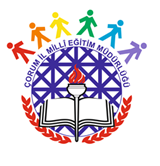 ÇORUMİL MİLLİ EĞİTİM MÜDÜRLÜĞÜ“KÜÇÜK YAZARLARDAN BÜYÜK DÜŞLER”ÇORUM-2020Proje Adı: “Küçük Yazarlardan Büyük Düşler”Projenin Sahibi: İl Milli Eğitim Müdürlüğü AR-GE BirimiSekretarya: İl Milli Eğitim Müdürlüğü AR-GE BirimiProjenin Sloganı: “Minik Eller Yazıyor”Projenin Çalışma Grubu: Çorum İl Milli Eğitim Müdürlüğü’ ne Bağlı OkullarProjenin Temel Dayanağı: 1739 sayılı Milli Eğitim Temel Kanunu  Madde 2 – Türk Milli Eğitiminin genel amacı, Türk Milletinin bütün fertlerini,(Değişik: 16/6/1983 - 2842/1 md.) Atatürk inkılap ve İlkelerine ve Anayasada ifadesini bulan Atatürk milliyetçiliğine bağlı; Türk Milletinin milli, ahlaki, insani, manevi ve kültürel değerlerini benimseyen, koruyan ve geliştiren; ailesini, vatanını, milletini seven ve daima yüceltmeye çalışan, insan haklarına ve Anayasanın başlangıcındaki temel İlkelere dayanan demokratik, laik ve sosyal bir hukuk Devleti olan Türkiye Cumhuriyetine karşı görev ve sorumluluklarını bilen ve bunları davranış haline getirmiş yurttaşlar olarak yetiştirmek;Beden, zihin, ahlak, ruh ve duygu bakımlarından dengeli ve sağlıklı şekilde gelişmiş bir kişiliğe ve karaktere, hür ve bilimsel düşünme gücüne, geniş bir dünya görüşüne sahip, insan haklarına saygılı, kişilik ve teşebbüse değer veren, topluma karşı sorumluluk duyan; yapıcı, yaratıcı ve verimli kişiler olarak yetiştirmek;Projenin Amacı: Öğrencilerin yazma becerilerinin geliştirilmesiÖğrencilerin duygularını, söylemek istediklerini anlamlı bir bütünlük içinde yazarak ifade edebilmeleriÖğrencilerin özgüvenlerinin arttırılmasıÖğrencilerin kitaplara olan merakının arttırılmasıÖğrencilere analitik düşünme, düşündüğünü doğru ve açık bir şekilde ifade edebilme, algılama, yorum ve sentez yapabilme becerisini kazandırılmasıOrtaokul öğrencilerinin Türkçe öğretim programında yer alan kazanımları uygulamalı olarak kazanıp kazanmadıklarını tespit etmekGüzellik duygusu ve estetik anlayışı gelişmiş, kültürlü, milli ve manevi değerlere sahip yüksek karakterli bireyler olarak yetiştirilmesine katkı sağlanmasıÖğrencilerin hayal dünyasındaki düşüncelerini resim yoluyla aktarabilmesiProjenin Hedefleri: Öğrencilerimizin dünyaya, olaylara, insanlara farklı açıdan bakma alışkanlığı kazandırmakÖğrencilerin kavrama güçlerini geliştirmek,Öğrencilerin yazım kurallarını etkin şekilde kullanabilmesini sağlamak Öğrencilere etkili düşünebilme, yazabilme ve problem çözme becerileri kazandırmak Öğrencilerin resim yoluyla kendilerini ifade ederÖğrencilerin kâğıdı ve boyaları özgün şekilde kullanabilirProjenin Gerekçesi: Bugün dünyada edebi metin okuma ve yazma oranı yüksek olan ülkelerin bilimsel ve teknolojik olarak gelişmiş, ekonomik olarak refah düzeyi artmış ülkeler olduğu göze çarpmaktadır. Nitekim yapılan araştırmalar da bunu kanıtlar niteliktedir. Demokrasi ve Eğitim Stratejik Araştırmalar Merkezi (DESAM) Türk halkının kitap okuma alışkanlığını masaya yatırdığı ‘Türk Halkının Kitapla İmtihanı’ adlı raporuna göre dünyada en fazla kitap okuyan ülkelerin başında, % 21 ile Fransa ve İngiltere yer alırken ardından % 14 ile Japonya gelmektedir. Ülkemiz ise % 0,1’lik kitap okuma oranıyla 86. sırada yer almaktadır. Bu durum göz önüne alındığında ülkemizde kitap okumayı teşvik edici projelerin ortaya çıkması kaçınılmaz bir durumdur. “Küçük Yazarlardan Büyük Düşler!” Projesinin temelinde de ülkemizin kitap okuma oranında geride olması yatmaktadır.“Küçük Yazarlardan Büyük Düşler!” projesinin hedef noktası ortaokul ve lise öğrencilerinin edebi metin okuma ve yazma oranlarını arttırmak, “Yazarlık ve Yazma Becerileri” dersinin öğretim programındaki amaçlara hizmet etmek ve Türkçe dersinin öğrenim alanlarında yer alan “Okuma, Yazma” öğrenme alanlarının işlevselliğine katkı sağlamaktır.Öğrencilerimiz yapacakları resimlerle zihinlerindeki düşünceleri görselleştirerek konuyu ifade edebileceklerdir.Projede Görev Alacak Kişi Kurum ve Kuruluşlar: Çorum İl Milli Eğitim Müdürlüğü’ne bağlı ortaokullar ve liselerProjenin Hedef Kitlesi: Ortaokul ve lise öğrencileriİl Proje Yürütme Kurulu: İl Milli Eğitim Şube Müdürü: Ahmet ÇAYLAKAR-GE Birimi: Sümeyra TOZLU			AR-GE Birimi: Rabia DÖNDERAR-GE Birimi: Memduh Taha BAŞARANAR-GE Birimi: Halil AYDINAR-GE Birimi: Melike DİBOProjenin Başlama ve Bitiş Tarihi: 03/12/2019 - 28/05/2020Şekilsel ÖzelliklerYazı Puntosu: 12 PuntoYazı Karakteri: Times New Roman KarakteriEl Yazısı/Düz Yazı: Düz Yazı Yazılar 5 sayfayı geçmeyecekİçerik ÖzellikleriHedef Yaş Grubu: 10-17 Yaş Arası  Konu:  Sevgi, Hititler, Kardeşlik, Barış, Gelecek, Umut, Yalnızlık, Yazı Türü:	Şiir, hikâye, masal türlerinde yazılabilir.Resim İçin Şekilsel Özellikler: serbestResim İçin İçerik Özellikleri: Hedef Yaş Grubu: 10-17 Yaş Arası  Konu: Sevgi, Hititler, Kardeşlik, Barış, Gelecek, Umut, Yalnızlık, UYGULAMA TAKVİMİ“Küçük Yazarlardan Büyük Düşler Projesi” İl Milli Eğitim Müdürlüğümüzce hazırlanmış olup uygulama takvimine göre gerçekleştirilecektir.  TARİHDuyurunun okullara yapılması03/12/2019Okulların öğrencileri bilgilendirmesi05/12/2019İlgili öğretmenlerin yazıları ve resimleri toplaması20/02/2020İlgili öğretmenlerin yazıları ve resimleri kontrol etmesi06/03/2020İlgili öğretmenin yazıları ve resimleri flash bellekle AR-GE birimine teslim etmesi01/04/2020AR-GE biriminde yazıların ve resimlerin düzenlenmesi15/04/2020Yazıların ve resimlerin kitap haline getirilmesi15/05/2020İmza gününün düzenlenmesi28/05/2020